PENGARUH INVESTASI, PENGELUARAN PEMERINTAH DAN TENAGA KERJA TERHADAP PRODUK DOMESTIK REGIONAL BRUTO (PDRB) KABUPATEN/KOTA DI PROVINSI BANTEN PERIODE 2010-2015SKRIPSIDiajukan Untuk Memenuhi Salah Satu SyaratDalam Memperoleh Gelar Sarjana Ekonomi (S.E)Pada Jurusan Ekonomi Syariah Fakultas Ekonomi dan Bisnis IslamUniversitas Islam Negeri Sultan Maulana Hasanuddin Banten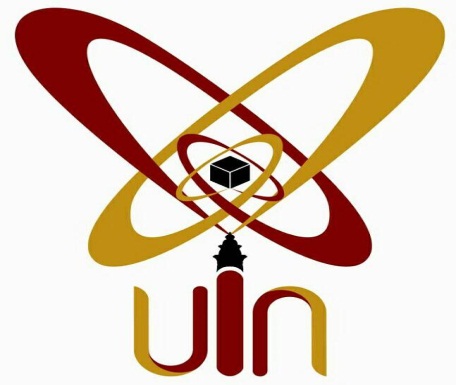 Oleh:MAMAI MAISAROHNIM: 141401564 FAKULTAS EKONOMI DAN BISNIS ISLAMUNIVERSITAS ISLAM NEGERISULTAN MAULANA HASANUDDIN BANTEN2018 M/1439 H